    ΑΝΤΩΝΥΜΙΕΣ  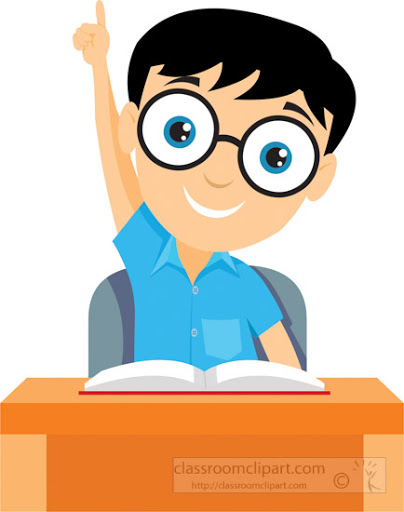 Να γράψεις τι είδους αντωνυμία είναι η υπογραμμισμένη λέξη:Ποιος από εσάς θέλει να πει μάθημα; (…………………………)   (……………………………)Προσέχει πολύ τον εαυτό του.    (……………………………………)Το αυτοκίνητό μου το πήγα στο συνεργείο .  (………………………………)  (…………………………)Αυτό  το  βιβλίο  είναι δικό σου.    (………………………………)  (…………………………)Τι  έλεγες εσύ χτες το βράδυ; (………………………………)  (…………………………)Την είδα με τα ίδια μου τα μάτια.   (………………………………)Ας πάει να τον βοηθήσει κάποιος         (………………………………)Τον  είδα που μιλούσε στο κινητό του.   (………………………………)  (…………………………)Εκείνος ο παίκτης μου έδωσε την ρακέτα. (………………………………)  (…………………………)Να αγοράσεις όποια σοκολάτα θέλεις.    (……………………………)Ήρθε η ίδια και της μίλησε.    (………………………………)  (…………………………)Αγαπάει πολύ τον εαυτό της.  (…………………………………)Τα  έκανε όλα μόνος του.    (………………………………)  (…………………………)Μερικοί δεν ξέρουν τι θέλουν.  (………………………………)  (…………………………)Καθένας λέει πόση ζάχαρη θέλει.   (………………………………)  (…………………………)